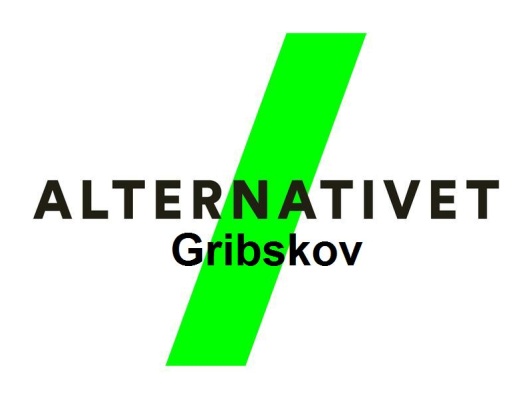 Åbent bestyrelsesmøde18. april 2018 kl. 19.00 – 21:30, BLIK, Græsted bibliotekDagsorden1. Godkendelse af dagsorden2. Valg af ordstyrer og referent3. Konstituering4. Forretningsorden5. Bedste ugedag for møder6. Hvad brænder vi for?7. Oplæg til program de næste par måneder8. Evt.Bestyrelsesmedlemmer:Thorbjørn Lau Christensen, formandChristian Stoltze-LaursenJens AndersenMogens LebedaLeif AndersenNr. IndholdBeslutningTidBilag1.Godkendelse af dagsorden19:002.Valg af ordstyrer og referent19:053.Hvad brænder vi for?En debat, der skal sikre, at vi bruger tiden på det, der er vigtigt for os. Hvad vil vi selv opnå. Hvad vil vi gerne lokalforeningen opnår. Partiet? Kommunen? Stort som småt.19:104.KonstitueringNæstformandKassererEvt. sekretærAndre opgaver? Måske Facebook og/eller hjemmeside ansvarlig?20:00. Pause20:105.ForretningsordenSidste års forretningsorden tilpasses20:15Sidste års forretnings-orden6. Bedste ugedag for møderSidste år var onsdage bedst. Forrige år var det tirsdage. Hvad er det i år?20:357.Oplæg til program for de næste par måneder(og hvem tager sig af hvad?)23/4 kl. 15:30. Møde på rådhuset16/5 Opstillingsmøde, Græsted/Gilleleje1/6 Kulturnat i Helsinge.27/6 Sommertræf/fest22/8 Åbent bestyrelsesmøde, Helsinge15/9 Kulturnat i Gilleleje. I idrættens tegn.20:458.Evt.21:20